มคอ. 3 ภาคเรียนที่ 1 ปีการศึกษา 2565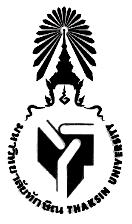 0403271 การผลิตพืชเบื้องต้น 3(2-3-4) ชั้นปีที่ 2     Introduction to Crop Production หมวดที่  1  ข้อมูลโดยทั่วไปชื่อสถาบันอุดมศึกษา 	: มหาวิทยาลัยทักษิณชื่อหน่วยงาน		: คณะเทคโนโลยีและการพัฒนาชุมชนชื่อหลักสูตร		: วิทยาศาสตรบัณฑิต สาขาวิชาเกษตรศาสตร์(ปรับปรุง พ.ศ. 2560)อาจารย์ผู้รับผิดชอบรายวิชาและอาจารย์ผู้สอนรศ.ดร. สรพงค์ เบญจศรีรศ.ดร. สมัคร แก้วสุขแสงผศ.ดร. อุไรวรรณ ทองแกมแก้วผศ.ดร.นันทิยา พนมจันทน์ผศ.ดร.ปริศนา วงค์ล้อมผศ.ดร.ธิดารัตน์ จุทองอาจารย์ศรัญภัสร รักศลีห้องเรียนและเวลาเรียน	 : บรรยาย 	-			 : ปฏิบัติการ 	-รายวิชาที่ต้องมีมาก่อนหรือต้องเรียนพร้อมกัน : ไม่มีหัวข้อและจำนวนชั่วโมงที่ใช้ต่อภาคการศึกษา : บรรยาย					15 ชั่วโมง/ภาคการศึกษา : สอนเสริม					ไม่มี : การฝึกปฏิบัติ/งานภาคสนาม/การฝึกงาน		30 ชั่วโมง/ภาคการศึกษา : การศึกษาด้วยตนเอง				45 ชั่วโมง/ภาคการศึกษาจำนวนชั่วโมงต่อสัปดาห์ที่อาจารย์ให้คำปรึกษาและแนะนำทางวิชาการแก่นิสิตเป็นรายบุคคล	1 ชั่วโมง/สัปดาห์ โดยให้นิสิตนัดหมายอาจารย์ล่วงหน้า	ช่องทางการติดต่ออาจารย์ผู้สอน: ผศ.ดร. ปริศนา วงค์ล้อม	เบอร์โทร 0869581911วันที่จัดทำหรือปรับปรุงรายละเอียดของรายวิชาครั้งล่าสุด	1 กรกฎาคม 2565หมวดที่  2  จุดมุ่งหมายและวัตถุประสงค์บุรพวิชา 	 	 :  ไม่มีคำอธิบายรายวิชา : ความสำคัญของการผลิตพืช การจำแนกพืช การเจริญเติบโตและพัฒนาการของพืช  ระบบการปลูกพืช ศัตรูพืชและหลักการป้องกันกำจัด การควบคุมศัตรูพืชโดยวิธีกล กายภาพ เขตกรรม ชีววิธี สารเคมีกำจัดศัตรูพืช และกฎหมาย วิทยาการหลังการเก็บเกี่ยว การแปรรูป และการตลาด และฝึกปฏิบัติในห้องปฏิบัติการและแปลงสาธิต1. จุดมุ่งหมายของรายวิชา 1.1 มีความอดทน วินัย ซื่อสัตย์ และรับผิดชอบต่อหน้าที่ของตนเองและสังคม 2.1 สามารถอธิบายทฤษฎีทางด้านพืชศาสตร์และศาสตร์ที่เกี่ยวข้อง 2.2 สามารถปฏิบัติงานเทคนิคทางด้านพืชศาสตร์และศาสตร์ที่เกี่ยวข้อง 3.2 จัดการการผลิตพืชและผลผลิตสู่การตลาด2. วัตถุประสงค์ของรายวิชาเพื่อให้ผู้เรียนอธิบาย เกี่ยวกับความสำคัญของการผลิตพืช เพื่อผู้เรียนเข้าใจระบบการจำแนกพืช การเจริญเติบโตและพัฒนาการของพืช ศัตรูพืชและหลักการป้องกันกำจัด วิทยาการหลังการเก็บเกี่ยว การแปรรูป และการตลาดเพื่อผู้เรียนฝึกปฏิบัติงานระบบการปลูกพืช การควบคุมศัตรูพืชโดยชีววิธี เพื่อให้ผู้เรียนสามารถทำการตลาดออนไลน์ได้หมวดที่  3  การพัฒนาการเรียนรู้ของนิสิตผลลัพธ์การเรียนรู้ วิธีการสอน วิธีการประเมินผล และแผนการประเมินหมวดที่  4  แผนการสอนและการประเมินผลแผนการสอน (หากบรรยายและปฏิบัติการเป็นคนละหัวข้อสามารถแยกตารางได้)แผนการสอน ปฏิบัติการปฏิบัติการ วันศุกร์ 10.00 น – 12.00 น. ห้อง TCD 209แผนการสอน ปฏิบัติการปฏิบัติการ อังคาร 13.00 น – 16.00 น. แปลงฝึกงานสาขาพืชศาสตร์ แปลงข้าวสำนักส่งเสริมการบริการวิชาการและภูมิปัญญาชุมชน มหาวิทยาลัยทักษิณ 2. การให้ระดับขั้นและการตัดเกรด	ตัดเกรดแบบอิงเกณฑ์ ดังนี้ A≥80, B+≥75, B≥70, C+≥65, C≥60, D+≥55, D≥50 F≤49.993. แนวทางการอุทธรณ์ของนักศึกษา/ผู้เรียน Appeal Procedure 	3.1 นิสิตสามารถร้องเรียนผ่านผู้ประสานงานรายวิชา หรือคณาจารย์ผู้รับผิดชอบหลักสูตรได้โดยตรง	3.2 นิสิตสามารถร้องเรียนโดยอาจารย์ผู้สอนไม่รับทราบได้ทางเว็บไซต์คณะเทคโนโลยีและการพัฒนาชุมชน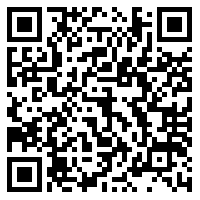 https://docs.google.com/forms/d/e/1FAIpQLSeGQQz0A7u_X04oj_uSrsd0Mgb3gC-9XUHnMsxS9Hol9xPB0Q/viewformหมวดที่  5  ทรัพยากรประกอบการเรียนการสอนเอกสารและตำราประกอบการเรียนการสอน2.  ทรัพยากร/สิ่งสนับสนุนการเรียนการสอน     Webex,   3.  การบูรณาการการเรียนการสอนกับการวิจัย (Research integrated learning)4.  การบูรณาการการเรียนการสอนกับการบริการวิชาการ (Academic service integrated learning) และความร่วมมือกับหน่วยงานภายนอกผลลัพธ์การเรียนรู้วิธีการสอนวิธีการประเมินผลน้ำหนักคะแนนPLO1	อธิบายทฤษฎีทางด้านพืชศาสตร์และศาสตร์ที่เกี่ยวข้อง (U)TQF2: ด้านความรู้ 2.1	PLO1	อธิบายทฤษฎีทางด้านพืชศาสตร์และศาสตร์ที่เกี่ยวข้อง (U)TQF2: ด้านความรู้ 2.1	PLO1	อธิบายทฤษฎีทางด้านพืชศาสตร์และศาสตร์ที่เกี่ยวข้อง (U)TQF2: ด้านความรู้ 2.1	CLO1	เพื่อให้ผู้เรียนอธิบาย เกี่ยวกับความสำคัญของการผลิตพืช CLO2    เพื่อผู้เรียนเข้าใจระบบการจำแนกพืช การเจริญเติบโตและพัฒนาการของพืช ศัตรูพืชและหลักการป้องกันกำจัด วิทยาการหลังการเก็บเกี่ยว การแปรรูป และการตลาดบรรยายและทำกิจกรรม active learningสอบกลางภาค สอยย่อยกิจกรรม งานในชั้นเรียน30%5%5%PLO2	สามารถปฏิบัติงานเทคนิคทางด้านพืชศาสตร์และศาสตร์ที่เกี่ยวข้องTQF2: ด้านความรู้ 2.3	PLO2	สามารถปฏิบัติงานเทคนิคทางด้านพืชศาสตร์และศาสตร์ที่เกี่ยวข้องTQF2: ด้านความรู้ 2.3	PLO2	สามารถปฏิบัติงานเทคนิคทางด้านพืชศาสตร์และศาสตร์ที่เกี่ยวข้องTQF2: ด้านความรู้ 2.3	CLO3  เพื่อผู้เรียนฝึกปฏิบัติงานระบบการปลูกพืช การควบคุมศัตรูพืชโดยชีววิธี CLO4	เพื่อให้ผู้เรียนสามารถทำการตลาดออนไลน์ได้เทคนิคและการปฏิบัติการการวางแผนการตลาดออนไลน์การปฏิบัติงานสอบกลางภาคผลการปฏิบัติงาน ชิ้นงาน10%30%15%PLO3 มีความอดทน วินัย ซื่อสัตย์ และรับผิดชอบต่อหน้าที่ของตนเองและสังคมTQF1 : ความอดทน วินัย ซื่อสัตย์ และรับผิดชอบต่อหน้าที่ของตนเองและสังคม มอบหมายงานในชั้นเรียน ผลการปฏิบัติงาน5%สัปดาห์ที่วัน/เดือน/ปีหัวข้อ/รายละเอียดจำนวน (ชั่วโมง)กิจกรรมการเรียนการสอนและสื่อที่ใช้ผู้สอน18 ก.ค. 65 บทที่ 1 ความสำคัญของการผลิตพืช2มคอ. 3 แผนการเรียนผศ.ดร.ปริศนา วงค์ล้อม215 ก.ค. 65 (งด นัดชดเชย)20 ก.ค. 65บทที่ 2 ปัจจัยที่สำคัญในการผลิตพืช- แหล่งน้ำทางการเกษตรและการวางระบบ-	 การบำรุงดิน และปุ๋ยอินทรีย์- บรรยายเนื้อหา โดยใช้  power point  และเอกสารตำราประกอบการสอนผศ.ดร. อุไรวรรณ ทองแกมแก้ว322 ก.ค. 65 บทที่ 3 ชนิดพืชและการจำแนกพืช ประเภทของพืช และการจำแนกพืช- บรรยายเนื้อหา โดยใช้  power point  และเอกสารตำราประกอบการสอนผศ.ดร. อุไรวรรณ ทองแกมแก้ว429 ก.ค. 65(วันหยุดนัดชดเชย)10 ส.ค. 65บทที่ 4 ชนิดพืช และการเจริญเติบโต-  การเจริญเติบโตและพัฒนาการของพืช  - บรรยายเนื้อหา โดยใช้  power point  และเอกสารตำราประกอบการสอนผศ.ดร. อุไรวรรณ ทองแกมแก้ว5-65-12 ส.ค. 65(วันหยุดนัดชดเชย)17 ส.ค. 65บทที่ 5 พันธุ์พืช- การคัดเลือกพันธุ์พืช- การปรับปรุงพันธุ์พืช- บรรยายเนื้อหา โดยใช้  power point  และเอกสารตำราประกอบการสอนรศ.ดร.สรพงค์ เบญจศรี719 ส.ค. 65บทที่ 6 ระบบการปลูกพืช- การวางแผนการปลูกพืช- ระบบการปลูกพืช- บรรยายเนื้อหา โดยใช้  power point  และเอกสารตำราประกอบการสอนผศ.ดร. นันทิยา พนมจันทร์822 ส.ค. 65บทที่ 7 มาตรฐานการเกษตรเกษตรดีที่เหมาะสม (Good Agricultural Practic: GAP)-   มาตรฐานเกษตรอินทรีย์- บรรยายเนื้อหา โดยใช้  power point  และเอกสารตำราประกอบการสอนผศ.ดร. นันทิยา พนมจันทร์929 ส.ค. 65บทที่ 8 ศัตรูพืช- โรคพืช- แมลง- วัชพืช- บรรยายเนื้อหา โดยใช้  power point  และเอกสารตำราประกอบการสอนผศ.ดร. ปริศนา วงค์ล้อม105-9 ก.ย. 65สอบกลางภาคสอบกลางภาคสอบกลางภาคสอบกลางภาค1112 ก.ย. 65บทที่ 9 และหลักการป้องกันกำจัด การควบคุมศัตรูพืชโดยวิธีกล กายภาพ เขตกรรม ชีววิธี สารเคมีกำจัดศัตรูพืช และกฎหมาย- บรรยายเนื้อหา โดยใช้  power point  และเอกสารตำราประกอบการสอนผศ.ดร. ปริศนา วงค์ล้อม1219 ก.ย. 65บทที่ 10 วิทยาการหลังการเก็บเกี่ยว- การวางแผนการเก็บเกี่ยวผลผลิต- การคัดคุณภาพผลผลผลิต4- บรรยายเนื้อหา โดยใช้  power point  และเอกสารตำราประกอบการสอนรศ.ดร. สมัคร แก้วสุกแสง1326 ก.ย. 65บทที่ 11 การแปรรูปหลักการแปรรูปผลผลิตทางการเกษตร- บรรยายเนื้อหา โดยใช้  power point  และเอกสารตำราประกอบการสอนผศ.ดร. ธิดารัตน์  จุทอง143 ต.ค. 65บทที่ 12 การตลาด-	หลักการตลาดเกษตร-	การจำหน่ายผลผลิตภัณฑ์- บรรยายเนื้อหา โดยใช้  power point  และเอกสารตำราประกอบการสอนอ. ศรัณภัสร     รักศีล 1510 ต.ค. 65นำเสนอผลการปฏิบัติงานการให้คะแนนการนำเสนอผลงานคณะจารย์16สอบปลายภาค สอบปลายภาค สอบปลายภาค สอบปลายภาค สัปดาห์ที่วัน/เดือน/ปีหัวข้อ/รายละเอียดจำนวน (ชั่วโมง)กิจกรรมการเรียนการสอนและสื่อที่ใช้ผู้สอน15 ก.ค. 65ชี้แจงรายวิชารายละเอียดการฝึก3บรรยายสาธิต และปฏิบัติงานจริงผศ.ดร.ปริศนาภานุมาศ112 ก.ค. 65ชดเชย 19ก.ค. 65 เตรียมแปลงเพาะกล้าข้าว3บรรยายสาธิต และปฏิบัติงานจริงผศ.ดร.ปริศนาภานุมาศ319 ก.ค. 65เพาะกล้าข้าว3บรรยายสาธิต และปฏิบัติงานจริงผศ.ดร.ปริศนาภานุมาศ426 ก.ค. ปุ๋ยเคมี ปุ๋ยอินทรีย์สำหรับนาข้าว3บรรยายสาธิต และปฏิบัติงานจริงผศ.ดร.อุไรวรรณภานุมาศ52 ส.ค. 65การเตรียมเชื้อสด Trichoderma sp. และ Beauveria sp. Metarhizium sp.3บรรยายสาธิต และปฏิบัติงานจริงผศ.ดร.ปริศนาภานุมาศ69 ส.ค. 65การเตรียมน้ำหมักป้องกันกำจัดศัตรูพืช การเตรียมกับดักป้องกันสัตว์ศัตรูพืช3บรรยายสาธิต และปฏิบัติงานจริงผศ.ดร.ปริศนาภานุมาศ716 ส.ค. 65ตกกล้าปักดำนา การปลูกข้าวกอ และการปลูกข้าวต้นเดี่ยว3บรรยายสาธิต และปฏิบัติงานจริงผศ.ดร.นันทิยาจตุพร823 ส.ค. 65การใส่ปุ๋ยนาข้าว การกำจัดวัชพืช3บรรยายสาธิต และปฏิบัติงานจริงผศ.ดร.ปริศนาภานุมาศ930 ส.ค. 65การคำนวนณจำนวนต้นพืช และเตรียมพื้นที่ปลูกไม้ยืนต้น3บรรยายสาธิต และปฏิบัติงานจริงผศ.ดร.อุไรวรรณจตุพร ภานุมาศ105-9 ก.ย. 65สอบกลางภาคสอบกลางภาคสอบกลางภาคสอบกลางภาค1113 ก.ย. 65แมลงศัตรูพืช3บรรยายสาธิต และปฏิบัติงานจริงผศ.ดร.ปริศนาจตุพร1220 ก.ย. 65การวินิจฉัยโรคพืช3บรรยายสาธิต และปฏิบัติงานจริงผศ.ดร.ปริศนาภานุมาศ1327 ก.ย. 65การเจริญเติบโตและการใส่ปุ๋ย3บรรยายสาธิต และปฏิบัติงานจริงผศ.ดร.ปริศนาภานุมาศ144 ต.ค. 65กรณีศึกษาอาสาปลูกข้าวในชุมชน การคัดบรรจุผลผลิตทางการเกษตร3บรรยายสาธิต และปฏิบัติงานจริงผศ.ดร.ปริศนาภานุมาศ1511 ต.ค. 65นำเสนอ3บรรยายสาธิต และปฏิบัติงานจริงผศ.ดร.ปริศนาภานุมาศสอบปลายภาคเกรียงไกร สุวรรณภักดิ์. (2546). คู่มือผีเสื้อ. กรุงเทพฯ: สำนักพิมพ์สารคดี.เกรียงไกร สุวรรณภักดิ์ และ จารุจินต์ นภีตะภัฏ. (2552). คู่มือแมลง. พิมพ์ครั้งที่ 2. กรุงเทพฯ: สำนักพิมพ์สารคดี.ภาควิชากีฏวิทยา คณะเกษตร. (2538). บทปฏิบัติการกีฏวิทยาเบื้องต้น. กรุงเทพฯ: มหาวิทยาลัยเกษตรศาสตร์.อินทวัฒน์ บุรีคำ. (2548). นิเวศวิทยาวิเคราะห์ทางกีฏวิทยา. กรุงเทพฯ : สำนักพิมพ์มหาวิทยาลัยเกษตรศาสตร์Triplehorn, C.A. and Johnson N.F. (2005). Borror and Delong’s Introduction to the Study of Insects. 7th ed. : Thomson Learning, Inc.Matthews, E.G. (1976). Insect Ecology. :  Press.